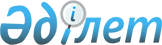 Об утверждении правил оказания социальной помощи, установления размеров и определения перечня отдельных категорий нуждающихся граждан
					
			Утративший силу
			
			
		
					Решение Риддерского городского маслихата Восточно-Казахстанской области от 4 марта 2021 года № 3/6-VII. Зарегистрировано Департаментом юстиции Восточно-Казахстанской области 7 апреля 2021 года № 8537. Утратило силу - решением Риддерского городского маслихата Восточно-Казахстанской области от 19 мая 2022 года № 15/2-VII
      Сноска. Утратило силу - решением Риддерского городского маслихата Восточно-Казахстанской области от 19.05.2022 № 15/2-VII (вводится в действие по истечении десяти календарных дней после дня его первого официального опубликования).
      Примечание ИЗПИ.
      В тексте документа сохранена пунктуация и орфография оригинала.
      В соответствии с пунктом 2-3 статьи 6 Закона Республики Казахстан от 23 января 2001 года "О местном государственном управлении и самоуправлении в Республике Казахстан", постановлением Правительства Республики Казахстан от 21 мая 2013 года № 504 "Об утверждении Типовых правил оказания социальной помощи, установления размеров и определения перечня отдельных категорий нуждающихся граждан" Риддерский городской маслихат РЕШИЛ:
       1. Утвердить прилагаемые правила оказания социальной помощи, установления размеров и определения перечня отдельных категорий нуждающихся граждан.
      2. Признать утратившими силу некоторые решения Риддерского городского маслихата согласно приложению к настоящему решению.
      3. Настоящее решение вводится в действие по истечении десяти календарных дней после дня его первого официального опубликования, распространяется на отношения возникшие с 01 января 2021 года. Правила  оказания социальной помощи, установления размеров и определения перечня отдельных категорий нуждающихся граждан
      1. Настоящие Правила оказания социальной помощи, установления размеров и определения перечня отдельных категорий нуждающихся граждан (далее – Правила) разработаны в соответствии с Законом Республики Казахстан от 23 января 2001 года "О местном государственном управлении и самоуправлении в Республике Казахстан", постановлением Правительства Республики Казахстан от 21 мая 2013 года № 504 "Об утверждении Типовых правил оказания социальной помощи, установления размеров и определения перечня отдельных категорий нуждающихся граждан" (далее – Типовые правила) и определяют порядок оказания социальной помощи, установления размеров и определения перечня отдельных категорий нуждающихся граждан. Глава 1. Общие положения
      2. Основные термины и понятия, которые используются в настоящих Правилах:
       1) Государственная корпорация "Правительство для граждан" (далее – уполномоченная организация) – юридическое лицо, созданное по решению Правительства Республики Казахстан для оказания государственных услуг, услуг по выдаче технических условий на подключение к сетям субъектов естественных монополий и услуг субъектов квазигосударственного сектора в соответствии с законодательством Республики Казахстан, организации работы по приему заявлений на оказание государственных услуг, услуг по выдаче технических условий на подключение к сетям субъектов естественных монополий, услуг субъектов квазигосударственного сектора и выдаче их результатов услугополучателю по принципу "одного окна", а также обеспечения оказания государственных услуг в электронной форме, осуществляющее государственную регистрацию прав на недвижимое имущество по месту его нахождения;
       2) памятные даты – события, имеющие общенародное историческое, духовное, культурное значение и оказавшие влияние на ход истории Республики Казахстан;
       3) специальная комиссия – комиссия, создаваемая решением акима города Риддера по рассмотрению заявления лица (семьи), претендующего на оказание социальной помощи в связи с наступлением трудной жизненной ситуации;
      4) прожиточный минимум – необходимый минимальный денежный доход на одного человека, равный по величине стоимости минимальной потребительской корзины, рассчитываемой органами статистики Восточно-Казахстанской области;
      5) праздничные дни – дни национальных и государственных праздников Республики Казахстан;
      6) среднедушевой доход семьи (гражданина) – доля совокупного дохода семьи, приходящаяся на каждого члена семьи в месяц;
      7) трудная жизненная ситуация – ситуация, объективно нарушающая жизнедеятельность гражданина, которую он не может преодолеть самостоятельно;
      8) уполномоченный орган – государственное учреждение "Отдел занятости, социальных программ и регистрации актов гражданского состояния города Риддера", финансируемый за счет местного бюджета, осуществляющий оказание социальной помощи;
      9) участковая комиссия – комиссия, создаваемая решением акима города Риддера для проведения обследования материального положения лиц (семей), обратившихся за социальной помощью, и подготовки заключений;
      10) предельный размер – утвержденный максимальный размер социальной помощи.
      3. Для целей настоящих Правил под социальной помощью понимается помощь, предоставляемая местным исполнительным органом города Риддера (далее МИО) в денежной или натуральной форме отдельным категориям нуждающихся граждан (далее – Получатели) в случае наступления трудной жизненной ситуации, а также к памятным датам и праздничным дням.
      4. Настоящие Правила распространяются на лиц, зарегистрированных и постоянно проживающих на территории города Риддера.
      5. Социальная помощь предоставляется единовременно и (или) периодически (ежемесячно).
      6. Участковые и специальные комиссии осуществляют свою деятельность на основании положений, утверждаемых акиматом Восточно-Казахстанской области.
      Специальные комиссии при вынесении заключения о необходимости оказания социальной помощи руководствуются перечнем оснований для отнесения граждан к категории нуждающихся утвержденным настоящими Правилами. Глава 2. Порядок определения перечня категорий получателей социальной помощи и установления размеров социальной помощи
      7. Перечень категорий получателей, предельные размеры социальной помощи, сроки обращения за социальной помощью при наступлении трудной жизненной ситуации вследствие стихийного бедствия или пожара, устанавливаются акиматом города Риддера и утверждаются решением Риддерского городского маслихата.
      При этом основаниями для отнесения граждан к категории нуждающихся при наступлении трудной жизненной ситуации являются:
       1) основания, предусмотренные законодательством Республики Казахстан;
       2) причинение ущерба гражданину (семье) либо его имуществу вследствие стихийного бедствия или пожара, либо наличие социально значимого заболевания;
       3) наличие среднедушевого дохода, не превышающего порога, установленного Риддерским городским маслихатом в кратном отношении к прожиточному минимуму.
       8. Перечень категорий получателей социальной помощи:
       1) дети сироты и дети, оставшиеся без попечения родителей;
       2) безнадзорные несовершеннолетние, в том числе с девиантным поведением;
       3) несовершеннолетние, находящиеся в специальных организациях образования, организациях образования с особым режимом содержания;
      4) дети от рождения до трех лет с ограниченными возможностями раннего психофизического развития;
       5) лица, со стойкими нарушениями функций организма, обусловленные физическими и (или) умственными возможностями;
       6) лица, с ограничением жизнедеятельности вследствие социально значимых заболеваний и заболеваний, представляющих опасность для окружающих;
       7) лица, неспособные к самообслуживанию, в связи с преклонным возрастом, вследствие перенесенной болезни и (или) инвалидности;
       8) лица, подвергшиеся жестокому обращению, приведшему к социальной дезадаптации и социальной депривации;
       9) бездомные (лица без определенного места жительства);
       10) лица, освобожденные из мест лишения свободы;
       11) лица, находящиеся на учете службы пробации;
       12) граждане (семьи) которым причинен ущерб либо их имуществу вследствие стихийного бедствия или пожара;
       13) лица (семьи), со среднедушевым доходом семьи, за квартал, предшествующий кварталу обращения, не превышающим установленного порога.
       9. Установить порог среднедушевого дохода лица (семьи) в размере двукратной величины прожиточного минимума.
      10. Социальная помощь в каждом отдельном случае определяется специальной комиссией, размер оказываемой социальной помощи указывается в заключении о необходимости оказания социальной помощи.
      Предельный размер социальной помощи составляет 100 (сто) месячных расчетных показателя. 
      Для ветеранов Великой Отечественной войны предельный размер социальной помощи составляет 342,818 (триста сорок две целых восемьсот восемнадцать тысячных) месячных расчетных показателя.
      11. Единовременная социальная помощь без учета дохода предоставляется к памятным датам и праздничным дням следующим категориям граждан:
      1) День вывода ограниченного контингента советских войск из Демократической Республики Афганистан - 15 февраля (по одному из оснований):
      военнослужащим Советской Армии, Военно-Морского Флота, Комитета государственной безопасности, лицам начальствующего и рядового состава Министерства внутренних дел бывшего Союза ССР (включая военных специалистов и советников), которые в соответствии с решениями правительственных органов бывшего Союза ССР принимали участие в боевых действиях на территории других государств - 33,4 (тридцать три целых четыре десятых) месячных расчетных показателя; 
      военнообязанным, призывавшимся на учебные сборы и направлявшимся в Афганистан в период ведения боевых действий - 33,4 (тридцать три целых четыре десятых) месячных расчетных показателя;
      военнослужащим автомобильных батальонов, направлявшимся в Афганистан для доставки грузов в эту страну в период ведения боевых действий - 33,4 (тридцать три целых четыре десятых) месячных расчетных показателя;
      военнослужащим летного состава, совершавшим вылеты на боевые задания в Афганистане с территории бывшего Союза ССР - 33,4 (тридцать три целых четыре десятых) месячных расчетных показателя; 
      рабочим и служащим, обслуживавшим советский воинский контингент в Афганистане, получившим ранения, контузии или увечья, либо награжденные орденами и медалями бывшего Союза ССР за участие в обеспечении боевых действий - 33,4 (тридцать три целых четыре десятых) месячных расчетных показателя;
      военнослужащим Республики Казахстан, выполнявшим задачи согласно межгосударственным договорам и соглашениям по усилению охраны границы Содружества Независимых Государств на таджикско-афганском участке - 33,4 (тридцать три целых четыре десятых) месячных расчетных показателя;
      военнослужащим Республики Казахстан, принимавшим участие в качестве миротворцев в международной миротворческой операции в Ираке - 33,4 (тридцать три целых четыре десятых) месячных расчетных показателя;
      военнослужащим, а также лицам начальствующего и рядового состава органов внутренних дел и государственной безопасности бывшего Союза ССР, принимавшим участие в урегулировании межэтнического конфликта в Нагорном Карабахе - 33,4 (тридцать три целых четыре десятых) месячных расчетных показателя;
      военнослужащим, ставшим инвалидами вследствие ранения, контузии, увечья, полученных при защите бывшего Союза ССР, при исполнении иных обязанностей воинской службы в другие периоды или вследствие заболевания, связанного с пребыванием на фронте, а также при прохождении воинской службы в Афганистане или других государствах, в которых велись боевые действия - 33,4 (тридцать три целых четыре десятых) месячных расчетных показателя;
      семьям военнослужащих, погибших (пропавших без вести) или умерших вследствие ранения, контузии, увечья, заболевания, полученных в период боевых действий в Афганистане или в других государствах, в которых велись боевые действия - 33,4 (тридцать три целых четыре десятых) месячных расчетных показателя;
      семьям военнослужащих погибших (умерших) при прохождении воинской службы в мирное время - 4,294 (четыре целых двести девяносто четыре тысячных) месячных расчетных показателя;
      2) Международный женский день - 8 марта (по одному из оснований):
      многодетным матерям, награжденным подвесками "Алтын алқа", "Күміс алқа" или получившим ранее звание "Мать-героиня", а также награжденным орденами "Материнская слава" I и II степени – 5,0 (пять целых ноль десятых) месячных расчетных показателя;
      многодетным семьям, имеющим четырех и более совместно проживающих несовершеннолетних детей, в том числе детей, обучающихся по очной форме обучения в организациях среднего, технического и профессионального, послесреднего, высшего и (или) послевузовского образования, после достижения ими совершеннолетия до времени окончания организаций образования (но не более чем до достижения двадцатитрехлетнего возраста) - 5,0 (пять целых ноль десятых) месячных расчетных показателя;
      3) Международный день памяти жертв радиационных аварий и катастроф - 26 апреля (по одному из оснований):
      лицам, принимавшим участие в ликвидации последствий катастрофы на Чернобыльской атомной электростанции в 1986-1987 годах, других радиационных катастроф и аварий на объектах гражданского или военного назначения, а также участвовавшим непосредственно в ядерных испытаниях- 33,4 (тридцать три целых четыре десятых) месячных расчетных показателя;
      лицам из числа участников ликвидации последствий катастрофы на Чернобыльской атомной электростанции в 1988-1989 годах, эвакуированным (самостоятельно выехавшим) из зон отчуждения и отселения в Республику Казахстан, включая детей, которые на день эвакуации находились во внутриутробном состоянии - 33,4 (тридцать три целых четыре десятых) месячных расчетных показателя;
      лицам, ставшим инвалидами вследствие катастрофы на Чернобыльской атомной электростанции и других радиационных катастроф и аварий на объектах гражданского или военного назначения, ядерных испытаний, и их детям, инвалидность которых генетически связана с радиационным облучением одного из родителей - 23,857 (двадцать три целых восемьсот пятьдесят семь тысячных) месячных расчетных показателя;
      семьям лиц, погибших при ликвидации последствий катастрофы на Чернобыльской атомной электростанции и других радиационных катастроф и аварий на объектах гражданского или военного назначения - 5,153 (пять целых сто пятьдесят три тысячных) месячных расчетных показателя;
      4) Праздник единства народа Казахстана – 1 мая – инвалиды по зрению 1, 2 группы – 5,0 (пять целых ноль десятых) месячных расчҰтных показателя;
      5) День Победы - 9 мая (по одному из оснований):
      ветеранам Великой Отечественной войны – 342,818 (триста сорок две целых восемьсот восемнадцать тысячных) месячных расчетных показателя;
      лицам начальствующего и рядового состава органов государственной безопасности бывшего Союза ССР и органов внутренних дел, ставшим инвалидами вследствие ранения, контузии, увечья, полученных при исполнении служебных обязанностей, либо вследствие заболевания, связанного с пребыванием на фронте или выполнением служебных обязанностей в государствах, в которых велись боевые действия – 34,282 (тридцать четыре целых двести восемьдесят две тысячных) месячных расчетных показателя;
      лицам вольнонаемного состава Советской Армии, Военно-Морского Флота, войск и органов внутренних дел и государственной безопасности бывшего Союза Советских Социалистических Республик, занимавшим штатные должности в воинских частях, штабах, учреждениях, входивших в состав действующей армии в период Великой Отечественной войны, либо находившимся в соответствующие периоды в городах, участие в обороне которых засчитывалось до 1 января 1998 года в выслугу лет для назначения пенсии на льготных условиях, установленных для военнослужащих частей действующей армии – 34,282 (тридцать четыре целых двести восемьдесят две тысячных) месячных расчетных показателя;
      лицам, которые в период Великой Отечественной войны находились в составе частей, штабов и учреждений, входивших в состав действующей армии и флота, в качестве сыновей (воспитанников) полков и юнг – 34,282 (тридцать четыре целых двести восемьдесят две тысячных) месячных расчетных показателя;
      лицам, принимавшим участие в боевых действиях против фашистской Германии и ее союзников в годы Второй мировой войны на территории зарубежных стран в составе партизанских отрядов, подпольных групп и других антифашистских формирований – 34,282 (тридцать четыре целых двести восемьдесят две тысячных) месячных расчетных показателя;
      работникам спецформирований Народного комиссариата путей сообщения, Народного комиссариата связи, плавающего состава промысловых и транспортных судов и летно-подъемного состава авиации, Народного комиссариата рыбной промышленности бывшего Союза ССР, морского и речного флота, летно-подъемного состава Главсевморпути, которые в период Великой Отечественной войны были переведены на положение военнослужащих и выполняли задачи в интересах действующей армии и флота в пределах тыловых границ действующих фронтов, оперативных зон флотов, а также членам экипажей судов транспортного флота, интернированных в начале Великой Отечественной войны в портах других государств – 34,282 (тридцать четыре целых двести восемьдесят две тысячных) месячных расчетных показателя;
      гражданам, работавшим в период блокады в городе Ленинграде на предприятиях, в учреждениях и организациях города и награжденным медалью "За оборону Ленинграда" или знаком "Жителю блокадного Ленинграда" – 34,282 (тридцать четыре целых двести восемьдесят две тысячных) месячных расчетных показателя;
      бывшим несовершеннолетним узникам концлагерей, гетто и других мест принудительного содержания, созданных фашистами и их союзниками в период Второй мировой войны – 34,282 (тридцать четыре целых двести восемьдесят две тысячных) месячных расчетных показателя;
      супруге (супругу) умершего инвалида Великой Отечественной войны или лица, приравненного по льготам к инвалидам Великой Отечественной войны, а также супруге (супругу) умершего участника Великой Отечественной войны, партизана, подпольщика, гражданина, награжденного медалью "За оборону Ленинграда" или знаком "Жителю блокадного Ленинграда", признававшихся инвалидами в результате общего заболевания, трудового увечья и других причин (за исключением противоправных), которые не вступали в повторный брак – 10,285 (десять целых двести восемьдесят пять тысячных) месячных расчетных показателя; лицам, награжденным орденами и медалями бывшего Союза ССР за самоотверженный труд и безупречную воинскую службу в тылу в годы Великой Отечественной войны – 10,285 (десять целых двести восемьдесят пять тысячных) месячных расчетных показателя;
      семьям военнослужащих, погибших (умерших) при прохождении воинской службы в мирное время - 4,285 (четыре целых двести восемьдесят пять тысячных) месячных расчетных показателя;
      лицам, проработавшим (прослужившим) не менее шести месяцев с 22 июня 1941 года по 9 мая 1945 года и не награжденным орденами и медалями бывшего Союза ССР за самоотверженный труд и безупречную воинскую службу в тылу в годы Великой Отечественной войны – 10,285 (десять целых двести восемьдесят пять тысячных) месячных расчетных показателя;
      6) День памяти жертв политических репрессий и голода - 31 мая - лицам, пострадавшим от политических репрессий и голода – 4,285 (четыре целых двести восемьдесят пять тысячных) месячных расчетных показателя;
      7) День Конституции Республики Казахстан - 30 августа (по одному из оснований):
      лицу, воспитывающему ребенка (детей – инвалидов) в возрасте до 16 лет – 4,8 (четыре целых восемь десятых) месячных расчетных показателя;
      лицу, воспитывающему несовершеннолетнего ребенка-сироту (детей - сирот), ребенка (детей), оставшегося без попечения родителей - 4,8 (четыре целых восемь десятых) месячных расчетных показателя.
      12. Ежемесячная социальная помощь детям до восемнадцати лет, имеющим заболевание, вызванное вирусом иммунодефицита человека (ВИЧ) оказывается в размере не менее 23,519 (двадцать три целых пятьсот девятнадцать тысячных) месячных расчетных показателя. Глава 3. Порядок оказания социальной помощи
      13. Социальная помощь к памятным датам и праздничным дням, оказывается по спискам, утверждаемым акиматом города Риддера по представлению уполномоченной организации либо иных организаций без истребования заявлений от получателей.
      14. Социальная помощь лицам указанным в пункте 12  Правил, назначается независимо от доходов лица (членов семьи) и оказывается если указанная категория лиц не находится на полном государственном обеспечении.
      15. Для получения социальной помощи при наступлении трудной жизненной ситуации заявитель от себя или от имени семьи представляет в уполномоченный орган заявление с приложением перечня документов согласно пункта 13 Типовых правил.
      16. Лицо (семья), находящиеся в трудной жизненной ситуации, вследствии стихийного бедствия и пожара, подает заявление на оказание социальной помощи в течение трех месяцев со дня наступления события.
      17. Для получения социальной помощи, которая назначается независимо от доходов лица (членов семьи), сведения о доходах лица (членов семьи) не предоставляются.
      18. Документы представляются в подлинниках для сверки, после чего подлинники документов возвращаются заявителю.
       19. При поступлении заявления на оказание социальной помощи при наступлении трудной жизненной ситуации уполномоченный орган в течение одного рабочего дня направляет документы заявителя в участковую комиссию для проведения обследования материального положения лица (семьи).
       20. Участковая комиссия в течение двух рабочих дней со дня получения документов проводит обследование заявителя, по результатам которого составляет акт о материальном положении лица (семьи), подготавливает заключение о нуждаемости лица (семьи) в социальной помощи по формам согласно приложениям 2, 3 к Типовым правилам и направляет их в уполномоченный орган.
       21. В случае недостаточности документов для оказания социальной помощи, уполномоченный орган запрашивает в соответствующих органах сведения, необходимые для рассмотрения представленных для оказания социальной помощи документов.
       22. В случае невозможности представления заявителем необходимых документов в связи с их порчей, утерей, уполномоченный орган принимает решение об оказании социальной помощи на основании данных иных уполномоченных органов и организаций, имеющих соответствующие сведения.
       23. Уполномоченный орган в течение одного рабочего дня со дня поступления документов от участковой комиссии производит расчет среднедушевого дохода лица (семьи) в соответствии с законодательством Республики Казахстан и представляет полный пакет документов на рассмотрении специальной комиссии.
       24. Специальная комиссия в течение двух рабочих дней со дня поступления документов выносит заключение о необходимости оказания социальной помощи, при положительном заключении указывает размер социальной помощи.
       25. Уполномоченный орган в течение восьми рабочих дней со дня регистрации документов заявителя на оказание социальной помощи принимает решение об оказании либо отказе в оказании социальной помощи на основании принятых документов и заключения специальной комиссии о необходимости оказания социальной помощи.
       В случаях, указанных в пунктах восемнадцать и девятнадцать настоящих Правил, уполномоченный орган принимает решение об оказании либо отказе в оказании социальной помощи в течение двадцати рабочих дней со дня принятия документов от заявителя.
       26. Уполномоченный орган письменно уведомляет заявителя о принятом решении (в случае отказа - с указанием основания) в течение трех рабочих дней со дня принятия решения.
       27. Отказ в оказании социальной помощи осуществляется в случаях:
       1) выявления недостоверных сведений, представленных заявителями;
       2) отказа, уклонения заявителя от проведения обследования материального положения лица (семьи);
       3) превышения размера среднедушевого дохода лица (семьи) установленного порога для оказания социальной помощи.
       28. Финансирование расходов на предоставление социальной помощи осуществляется в пределах средств, предусмотренных местным бюджетом на текущий финансовый год. Глава 4. Основания для прекращения и возврата  предоставляемой социальной помощи
       29. Социальная помощь прекращается в случаях:
       1) смерти получателя;
       2) выезда получателя на постоянное проживание за пределы города Риддера;
       3) направления получателя на проживание в государственные медико-социальные учреждения;
       4) выявления недостоверных сведений, представленных заявителем.
       Выплата социальной помощи прекращается с месяца наступления указанных обстоятельств.
       30. Излишне выплаченные суммы подлежат возврату в добровольном или ином порядке, установленном законодательством Республики Казахстан. Глава 5. Заключительное положение
       31. Мониторинг и учет предоставления социальной помощи проводит уполномоченный орган с использованием базы данных автоматизированной информационной системы "Е-Собес". Перечень решений Риддерского городского маслихата подлежащих признанию утратившими силу
      1. Решение Риддерского городского маслихата от 16 апреля 2014 года № 26/9-V "Об утверждении Правил оказания социальной помощи, установления размеров и определения перечня отдельных категорий нуждающихся граждан" (опубликовано 06 июня 2014 года в газете "Лениногорская правда" №23, зарегистрировано в Реестре государственной регистрации нормативных правовых актов за № 3341).
      2. Решение Риддерского городского маслихата от 24 декабря 2014 года № 30/7-V "О внесении изменений в решение Риддерского городского маслихата от 16 апреля 2014 года № 26/9-V "Об утверждении Правил оказания социальной помощи, установления размеров и определения перечня отдельных категорий нуждающихся граждан" (опубликовано 10 февраля 2015 года в информационно-правовой системе "Әділет", 13 февраля 2015 года в газете "Лениногорская правда" №7, зарегистрировано в Реестре государственной регистрации нормативных правовых актов за № 3636).
      3. Решение Риддерского городского маслихата от 18 марта 2015 года № 32/8-V "О внесении изменений и дополнения в решение Риддерского городского маслихата от 16 апреля 2014 года № 26/9-V "Об утверждении Правил оказания социальной помощи, установления размеров и определения перечня отдельных категорий нуждающихся граждан" (опубликовано 24 апреля 2015 года в информационно-правовой системе "Әділет", 24 апреля 2015 года в газете "Лениногорская правда" №17, зарегистрировано в Реестре государственной регистрации нормативных правовых актов за № 3864).
      4. Решение Риддерского городского маслихата от 22 декабря 2015 года № 40/9-V "О внесении изменений и дополнения в решение Риддерского городского маслихата от 16 апреля 2014 года № 26/9-V "Об утверждении Правил оказания социальной помощи, установления размеров и определения перечня отдельных категорий нуждающихся граждан" (опубликовано 29 февраля 2016 года в информационно-правовой системе "Әділет", 12 февраля 2016 года в газете "Лениногорская правда" №7, зарегистрировано в Реестре государственной регистрации нормативных правовых актов за № 4358).
      5. Решение Риддерского городского маслихата от 11 марта 2016 года № 43/17-V "О внесении изменения в решение Риддерского городского маслихата от 16 апреля 2014 года № 26/9-V "Об утверждении Правил оказания социальной помощи, установления размеров и определения перечня отдельных категорий нуждающихся граждан" (опубликовано 20 апреля 2016 года в Эталонном контрольном банке нормативных правовых актов Республики Казахстан в электронном виде, 21 апреля 2016 года в информационно-правовой системе "Әділет", 29 апреля 2016 года в газете "Лениногорская правда" №18, зарегистрировано в Реестре государственной регистрации нормативных правовых актов за № 4475).
      6. Решение Риддерского городского маслихата от 20 июля 2016 года № 4/8-VI "О внесении изменений и дополнения в решение Риддерского городского маслихата от 16 апреля 2014 года № 26/9-V "Об утверждении Правил оказания социальной помощи, установления размеров и определения перечня отдельных категорий нуждающихся граждан" (опубликовано 29 августа 2016 года в информационно-правовой системе "Әділет", 14 сентября 2016 года в Эталонном контрольном банке нормативных правовых актов Республики Казахстан в электронном виде, зарегистрировано в Реестре государственной регистрации нормативных правовых актов за № 4648).
      7. Решение Риддерского городского маслихата от 19 апреля 2017 года № 10/7-VI "О внесении изменения в решение Риддерского городского маслихата от 16 апреля 2014 года № 26/9-V "Об утверждении Правил оказания социальной помощи, установления размеров и определения перечня отдельных категорий нуждающихся граждан" (опубликовано 11 мая 2017 года в Эталонном контрольном банке нормативных правовых актов Республики Казахстан в электронном виде, зарегистрировано в Реестре государственной регистрации нормативных правовых актов за № 5002).
      8. Решение Риддерского городского маслихата от 25 апреля 2018 года № 21/8-VI "О внесении изменений и дополнений в решение Риддерского городского маслихата от 16 апреля 2014 года № 26/9-V "Об утверждении Правил оказания социальной помощи, установления размеров и определения перечня отдельных категорий нуждающихся граждан" (опубликовано 23 мая 2018 года в Эталонном контрольном банке нормативных правовых актов Республики Казахстан в электронном виде, зарегистрировано в Реестре государственной регистрации нормативных правовых актов за № 5-4-173).
      9. Решение Риддерского городского маслихата от 28 февраля 2019 года № 30/11-VI "О внесении изменений в решение Риддерского городского маслихата от 16 апреля 2014 года № 26/9-V "Об утверждении Правил оказания социальной помощи, установления размеров и определения перечня отдельных категорий нуждающихся граждан" (опубликовано 26 марта 2019 года в Эталонном контрольном банке нормативных правовых актов Республики Казахстан в электронном виде, зарегистрировано в Реестре государственной регистрации нормативных правовых актов за № 5772).
      10. Решение Риддерского городского маслихата от 15 июля 2019 года № 34/5-VI "О внесении изменений и дополнения в решение Риддерского городского маслихата от 16 апреля 2014 года № 26/9-V "Об утверждении Правил оказания социальной помощи, установления размеров и определения перечня отдельных категорий нуждающихся граждан" (опубликовано 29 июля 2019 года в Эталонном контрольном банке нормативных правовых актов Республики Казахстан в электронном виде, зарегистрировано в Реестре государственной регистрации нормативных правовых актов за № 6077).
      11. Решение Риддерского городского маслихата от 26 октября 2019 года № 36/2-VI "О внесении изменений в решение Риддерского городского маслихата от 16 апреля 2014 года № 26/9-V "Об утверждении Правил оказания социальной помощи, установления размеров и определения перечня отдельных категорий нуждающихся граждан" (опубликовано 27 ноября 2019 года в Эталонном контрольном банке нормативных правовых актов Республики Казахстан в электронном виде, зарегистрировано в Реестре государственной регистрации нормативных правовых актов за № 6288).
      12. Решение Риддерского городского маслихата от 20 марта 2020 года № 39/23-VI "О внесении изменений в решение Риддерского городского маслихата от 16 апреля 2014 года № 26/9-V "Об утверждении Правил оказания социальной помощи, установления размеров и определения перечня отдельных категорий нуждающихся граждан" (опубликовано 17 апреля 2020 года в Эталонном контрольном банке нормативных правовых актов Республики Казахстан в электронном виде, зарегистрировано в Реестре государственной регистрации нормативных правовых актов за № 6870).
      13. Решение Риддерского городского маслихата от 28 апреля 2020 года № 41/3-VI "О внесении изменений и дополнения в решение Риддерского городского маслихата от 16 апреля 2014 года № 26/9-V "Об утверждении Правил оказания социальной помощи, установления размеров и определения перечня отдельных категорий нуждающихся граждан" (опубликовано 28 мая 2020 года в Эталонном контрольном банке нормативных правовых актов Республики Казахстан в электронном виде, зарегистрировано в Реестре государственной регистрации нормативных правовых актов за № 7111).
					© 2012. РГП на ПХВ «Институт законодательства и правовой информации Республики Казахстан» Министерства юстиции Республики Казахстан
				
      Председатель сессии 

А. Афанасьев

      Секретарь городского маслихата 

Е. Нужных
Утверждены 
решением Риддерского 
городского маслихата 
от 04 марта 2021 года № 3/6-VIIПриложение
к решению Риддерского
городского маслихата
от 04 марта 2021 года
№ 3/6-VI